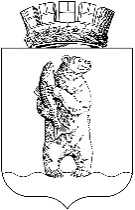 АдминистрациЯгородского округа АнадырьПОСТАНОВЛЕНИЕ От 27.11.2015							      	                                № 640В соответствии с Федеральным законом от 27 июля 2006 г. N 152-ФЗ "О персональных данных",  во исполнение  Постановления Правительства Российской Федерации от 21 марта 2012 г. N 211 "Об утверждении перечня мер, направленных на обеспечение выполнения обязанностей, предусмотренных Федеральным законом "О персональных данных" и принятыми в соответствии с ним нормативными правовыми актами, операторами, являющимися государственными или муниципальными органами", П О С Т А Н О В Л Я Ю:Утвердить прилагаемые:Правила  рассмотрения запросов субъектов персональных данных или их представителей в Администрации городского округа Анадырь;Правила осуществления внутреннего контроля соответствия обработка персональных данных требованиям к защите персональных данных в Администрации городского округа Анадырь; Правила работы с обезличенными данными в случае обезличивания персональных данных в Администрации городского округа Анадырь; Перечень персональных данных, обрабатываемых в Администрации городского округа Анадырь,  в связи с реализацией служебных или трудовых  отношений;Перечень персональных данных, обрабатываемых в Администрации городского округа Анадырь в связи с оказанием муниципальных услуг и осуществлением муниципальной функции;Перечень должностей муниципальной службы Администрации городского округа Анадырь, замещение которых предусматривает осуществление обработки персональных данных либо осуществление доступа к персональным данным; 2Типовое обязательство муниципального служащего Администрации городского округа Анадырь, непосредственно осуществляющего обработку персональных данных, в случае расторжения с ним  трудового договора прекратить обработку персональных данных, ставших известными ему в связи с исполнением должностных обязанностей;Типовую форму согласия на обработку персональных данных  муниципального служащего Администрации городского округа Анадырь, а также иных субъектов персональных данных.2.  Отделу делопроизводства и кадровой работы Управления по организационными административно-правовым вопросам Администрации городского округа Анадырь ознакомить с настоящим постановлением муниципальных служащих Управления по организационными административно-правовым вопросам городского округа Анадырь, Управления промышленности и сельскохозяйственной политики, а также работников, не являющихся муниципальными служащими, под роспись.3. Заместителю Главы Администрации городского округа Анадырь – начальнику Управления финансов, экономики и имущественных отношений Администрации городского округа Анадырь ознакомить с настоящим постановлением муниципальных служащих Управления финансов, экономики и имущественных отношений Администрации городского округа Анадырь, а также работников, не являющихся муниципальными служащими, под роспись.4. Заместителю Главы Администрации городского округа Анадырь – начальнику Управления  по социальной политике Администрации городского округа Анадырь ознакомить с настоящим постановлением муниципальных служащих Управления по социальной политике Администрации городского округа Анадырь, а также работников, не являющихся муниципальными служащими, под роспись.5. Опубликовать настоящее постановление на официальном сайте Администрации городского округа Анадырь http://novomariinsk.ru/.6. Контроль за исполнением настоящего постановления оставляю за собой.Глава Администрации                                                                                  И.В. ДавиденкоО мерах, направленных на реализацию Постановления Правительства Российской  Федерации  от  21  марта   2012 г. N 211